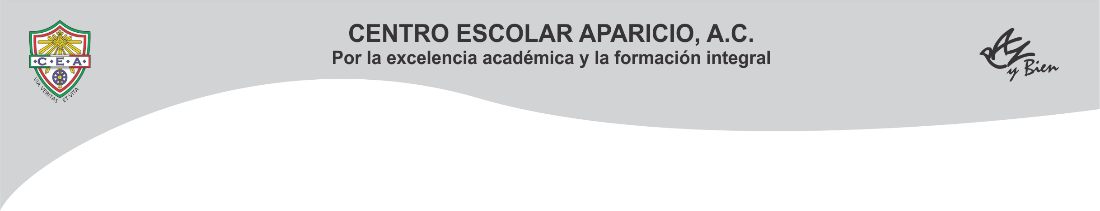                                                CURSO ESCOLAR 2021-202210 oriente 1005		C.T. 21PES0133Y	       Tel. 2 42 04 72VALE DE RESGUARDOPor medio del presente, como tutor (a) del alumno (a):______________________________________________del _____________año.Estoy de acuerdo en aceptar las normas de la Institución con relación a que si mi hijo (a) durante el presente Ciclo Escolar 2021 - 2022, destruye mobiliario y/o equipo de trabajo que ocupará, debe cubrir el costo de la reparación parcial o total del desperfecto.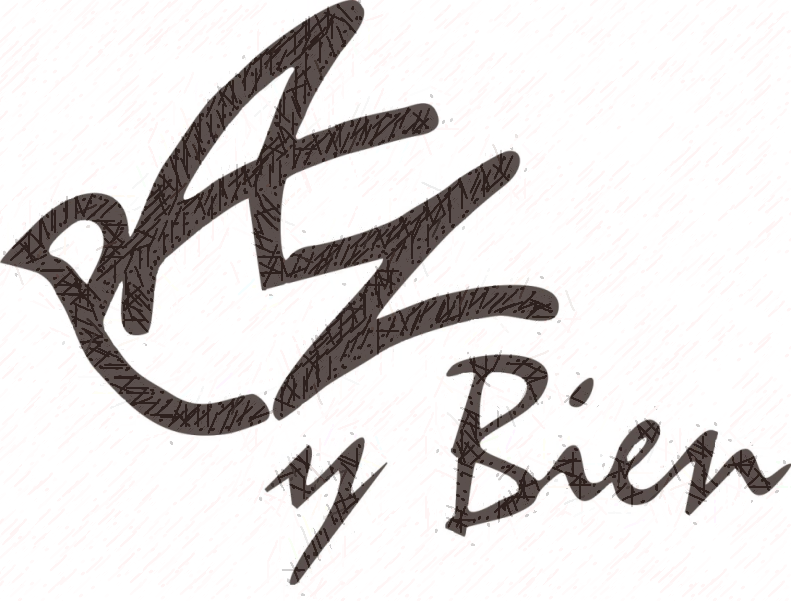 AtentamentePuebla, Pue., a____ de_______________de 202___Nombre y firma de aceptación del padre o tutor                                               CURSO ESCOLAR 2021-202210 oriente 1005		C.T. 21PES0133Y	       Tel. 2 42 04 72VALE DE RESGUARDOPor medio del presente, como tutor (a) del alumno (a):______________________________________________del _____________año.Estoy de acuerdo en aceptar las normas de la Institución con relación a que si mi hijo (a) durante el presente Ciclo Escolar 2021 - 2022, destruye mobiliario y/o equipo de trabajo que ocupará, debe cubrir el costo de la reparación parcial o total del desperfecto.AtentamentePuebla, Pue., a____ de_______________de 202___Nombre y firma de aceptación del padre o tutor